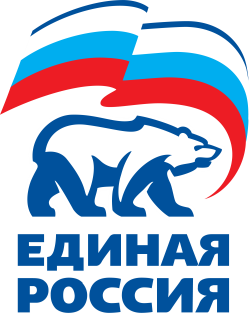 ГРАФИК ПРИЕМАОБЩЕСТВЕННОЙ ПРИЕМНОЙВсероссийской политической партии «ЕДИНАЯ РОССИЯ»местного отделения г. о. Лыткарино Московской области
7 мая 15.00 – 17.00 – депутат Московской областной Думы В.П. Жук. 14 мая с 16.00 – 18.00 – Председатель Совета депутатов г. о. Лыткарино, заместитель Секретаря местного политического совета – руководитель Фракции «ЕДИНАЯ РОССИЯ» В.В. Дерябин. 16 мая с 18.00 – 20.00 –  депутат Совета депутатов г.о. Лыткарино, член местного политического совета Партии «ЕДИНАЯ РОССИЯ» С.А. Донец. 21 мая с 16.00 – 18.00 – заместитель Председателя Совета депутатов г. о. Лыткарино, член местного политического совета Партии «ЕДИНАЯ РОССИЯ» Ю.Н. Егоров. 23 мая с 18.00 – 20.00 – член местного политического совета Партии«ЕДИНАЯ РОССИЯ» Г.И. Бакулина.28 с 16.00 – 18.00 – Исполнительный  секретарь местного отделения Партии «ЕДИНАЯ РОССИЯ» Е.С. Завьялова.30 мая  с 18.00 – 20.00 – - Председатель местного Совета сторонников местного отделения партии «ЕДИНАЯ РОССИЯ» А.О. Шаманин.Предварительная запись на приём по телефонам:8-495-552-71-66, 8-915-371-48-61.